Video No. : 1012Video Music :  Same As or If any choice please send me Youtub Link by mail and Mention in form also.Link : 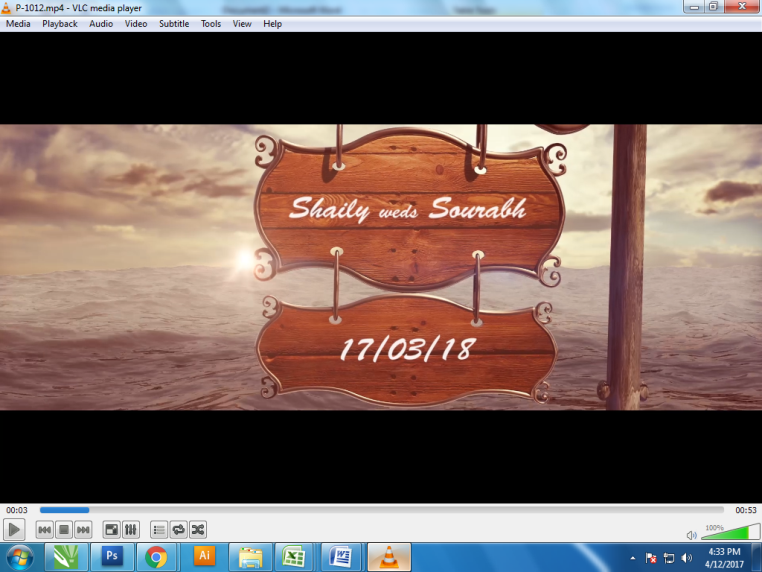 Slide No. 1 (Couple Name & Date)Couple NameDate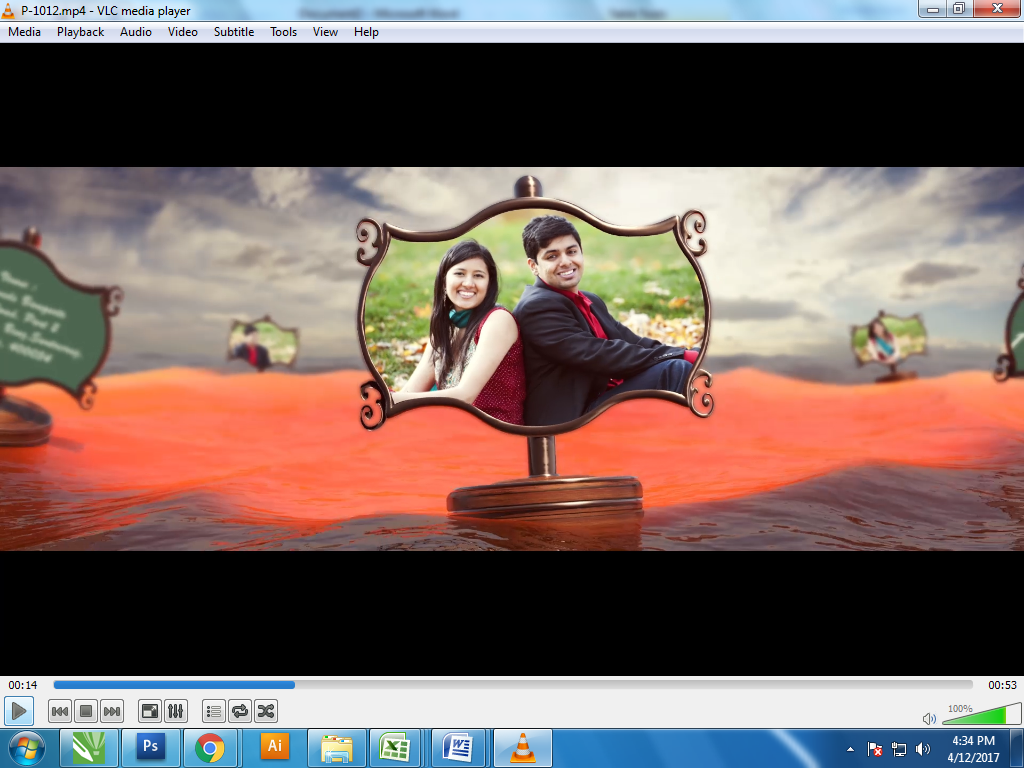 Slide : 2 (Couple Photograph)(High Resolution : Minimum 800 x 800 pixel)Please rename your photograph with the name of Slide 2Send your photograph by E-mail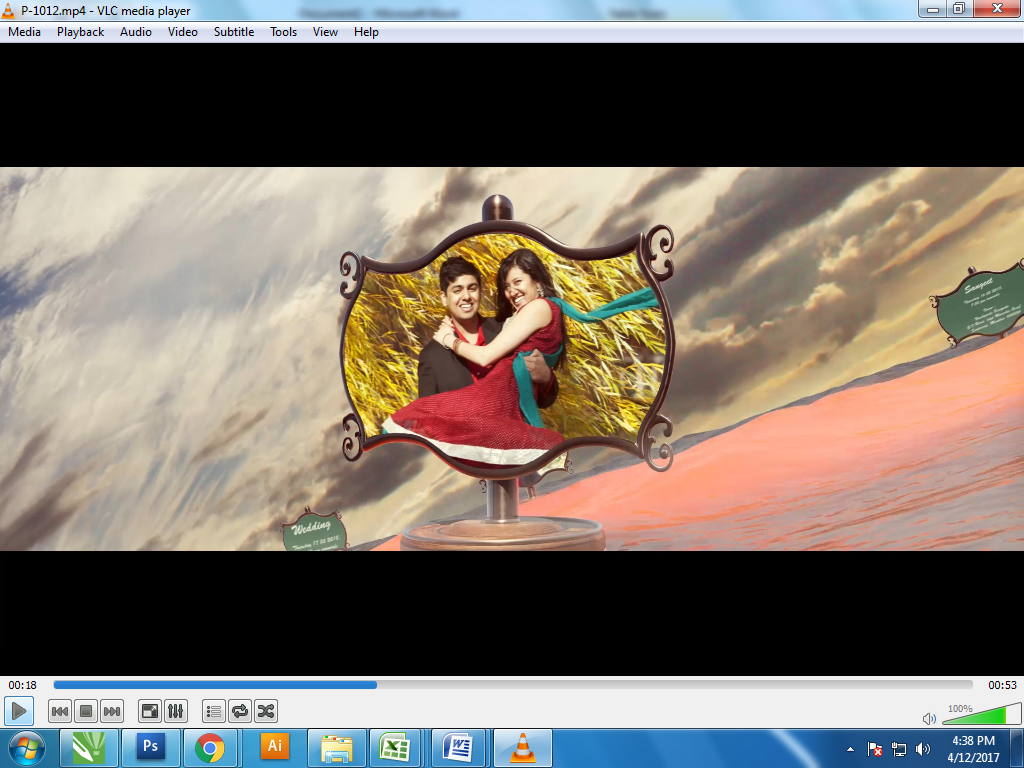 Slide : 3 (Couple Photograph)(High Resolution : Minimum 800 x 800 pixel)Please rename your photograph with the name of Slide 3Send your photograph by E-mail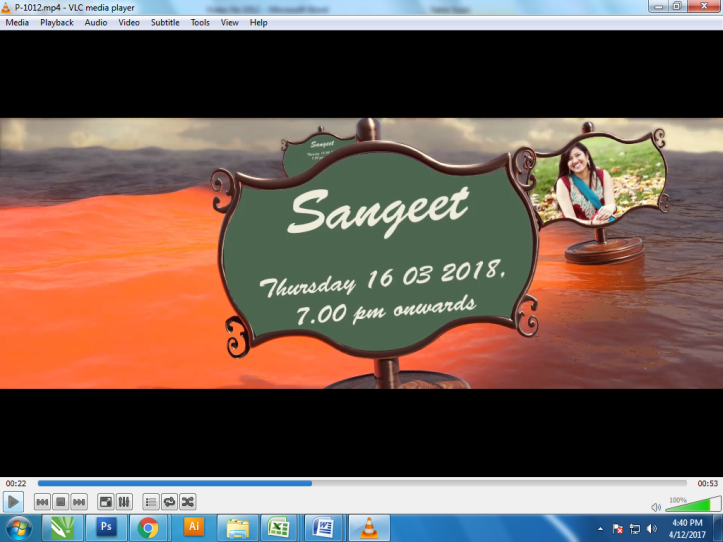 Slide : 4 (Function Detail)Function NameDate Time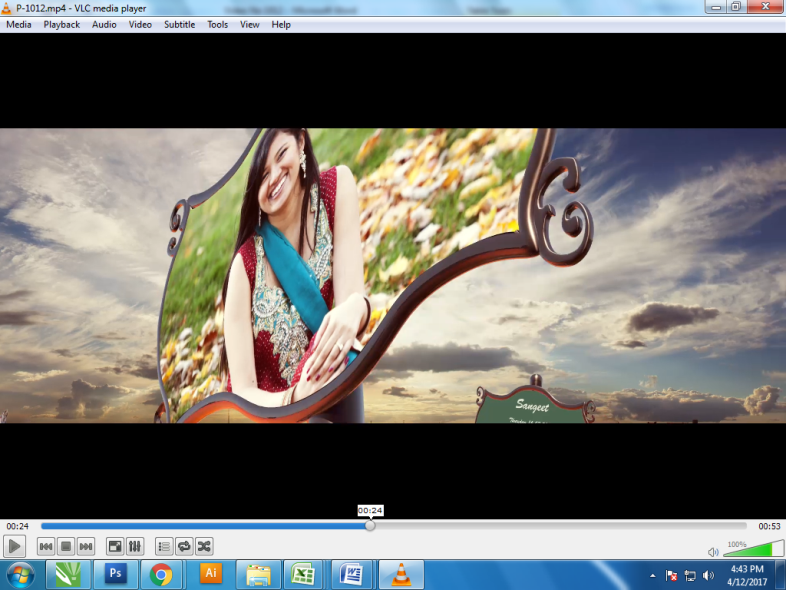 Slide : 5 (Bride Solo Photograph)(High Resolution : Minimum 800 x 800 pixel)Please rename your photograph with the name of Slide 5Send your photograph by E-mail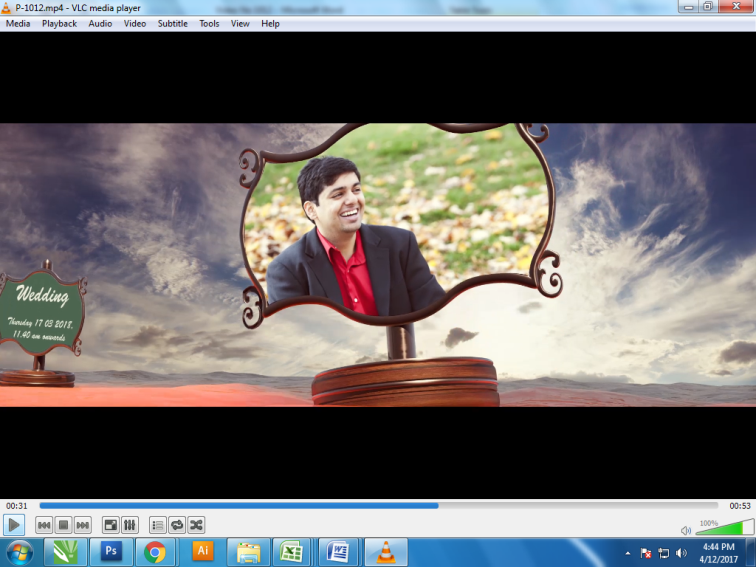 Slide : 6 (Groom Solo Photograph)(High Resolution : Minimum 800 x 800 pixel)Please rename your photograph with the name of Slide 6Send your photograph by E-mail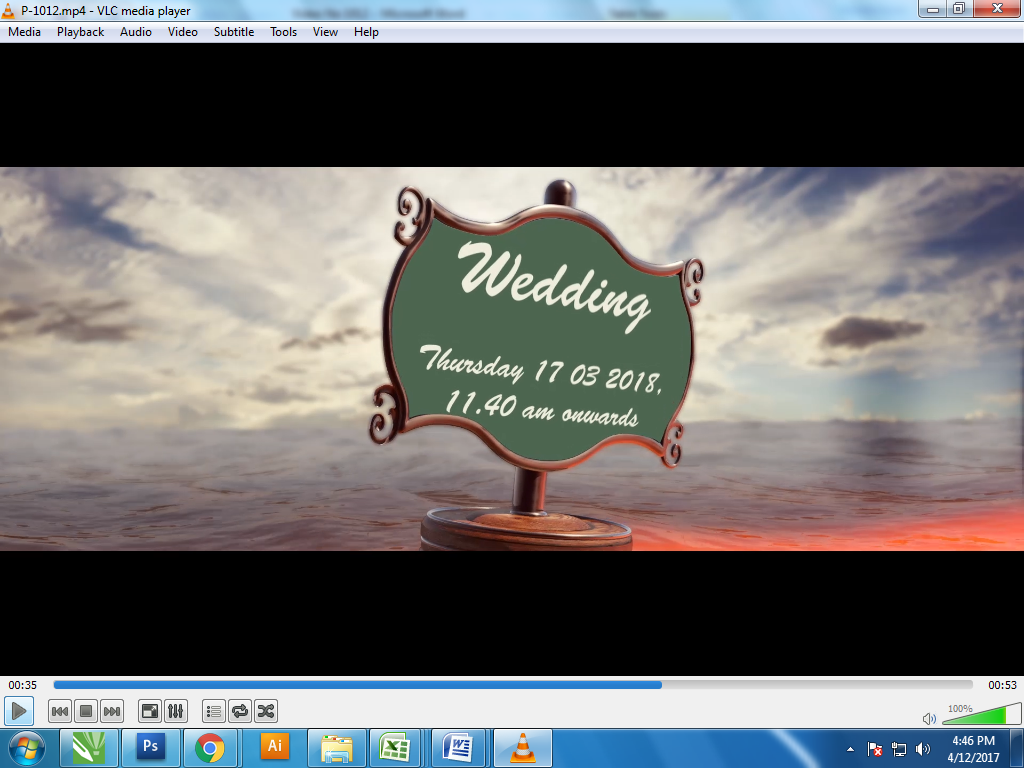 Slide : 7 (Function Detail)Function NameDate Time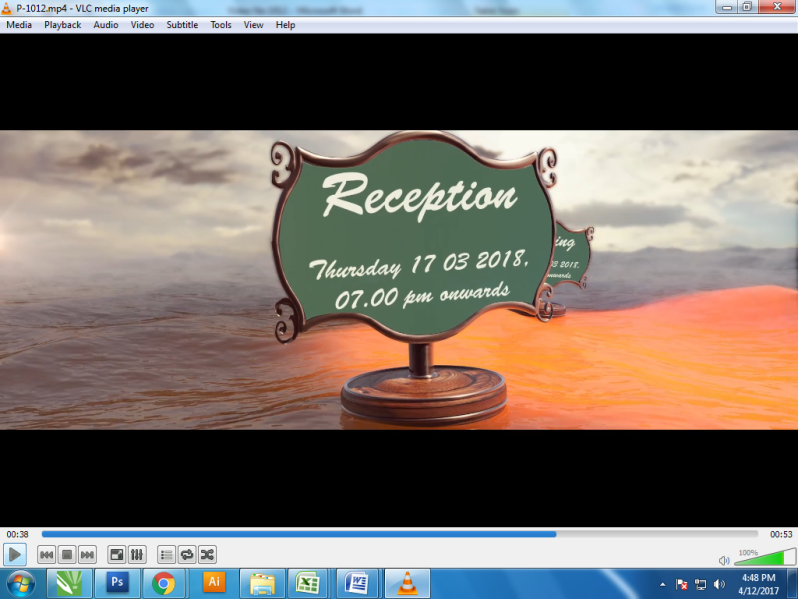 Slide : 8 (Function Detail)Function NameDate Time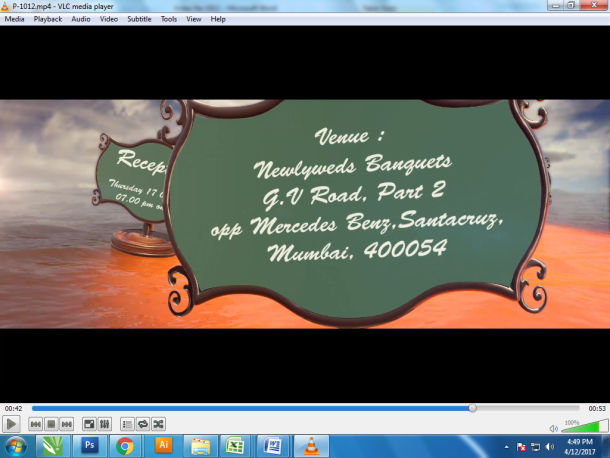 Slide : 9 (Venue Address)VenueSlide : 10 (Save The Date)https://www.youtube.com/watch?v=nIhijSP3MBc